В КАКИХ ГОСУДАРСТВЕННЫХ УЧРЕЖДЕНИЯХ ГОРОДА КИРОВА ОКАЗЫВАЕТСЯ МЕДИКО-ПСИХОЛОГИЧЕСКАЯ ПОМОЩЬ ПОДРОСТКАМЦентр кризисной помощи КОГБУЗ «Детский клинический консультативно-диагностический центр»Центр психического здоровья детей и подростков КОГКБУЗ «ЦППЗ им. академика В.М. Бехтерева»ПРОФИЛАКТИЧЕСКИЕ ОСНОВЫ ПСИХИЧЕСКОГО ЗДОРОВЬЯ ПОДРОСТКОВ(для родителей, педагогов, психологов)ПРОФИЛАКТИЧЕСКИЕ ОСНОВЫ ПСИХИЧЕСКОГО ЗДОРОВЬЯ ПОДРОСТКОВ(для родителей, педагогов, психологов)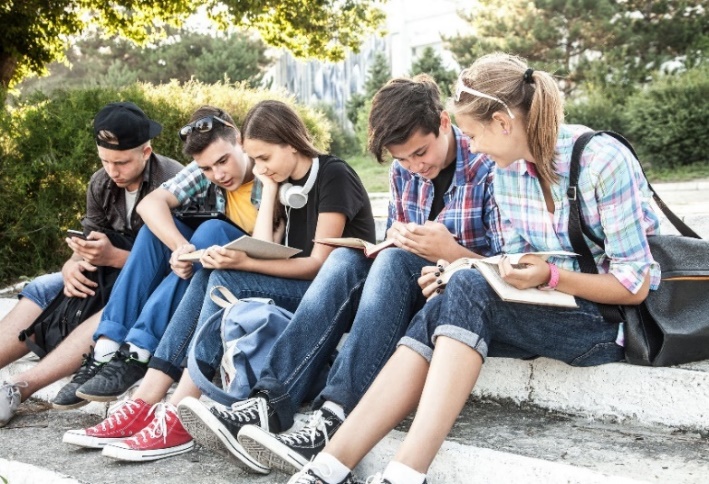 Подростковый возраст – возрастной переходный период от детства к взрослой личности, начинающийся с 10-11 лет и длящийся до 18 лет.Это один из сложных кризисных периодов в жизненном цикле, характеризующийся быстрым ростом организма, физиологическими изменениями и половым созреванием, обусловленными гормональными перестройками.Эмоциональные, социальные и психологические изменения личности подростка, обусловлены не только нейромедиаторным созреванием головного мозга, но и саморазвитием, стремлением к самостоятельности, самоопределением, формированием взрослого мировоззрения и самооценки, принятием новых требований со стороны общества, установлением отношений с окружающими людьми. Формирование гармоничной зрелой личности во многом зависит комфортности социальной среды, поддержки, понимания со стороны родителей и педагогов. Эмоциональные, социальные и психологические изменения личности подростка, обусловлены не только нейромедиаторным созреванием головного мозга, но и саморазвитием, стремлением к самостоятельности, самоопределением, формированием взрослого мировоззрения и самооценки, принятием новых требований со стороны общества, установлением отношений с окружающими людьми. Формирование гармоничной зрелой личности во многом зависит комфортности социальной среды, поддержки, понимания со стороны родителей и педагогов. Направления в развитии подростка:- В связи физическими изменениями, развивающимися на фоне гормональных перестроек, подростку необходимо построить новый телесный образ «Я», сформировать полоролевую идентичность.- Важно развить навыки межличностного общения, вхождения в группу сверстников.- Построить новые отношения в семье на основе эмоциональной независимости и автономии при сохранении материальной и психологической поддержки.- Развитие абстрактного мышления.- Формирование системы ценностей и жизненных установок.- Самоопределение в области образования и профессии.- Подготовка к семейной жизни.С какими психологическими проблемами и страхами сталкиваются подростки?- Тревоги, связанные с бесперспективностью и невозможностью самореализации. - Страх провала, социальной несостоятельности, что зачастую связано с установками общества на успешность и жестким осуждение «неудачников». провалов.- Страх осуждения, наказания.- Опасения, связанные с самоопределением и поиском своего предназначения в жизни.- Страх физических уродств, сложности с принятием своей внешности  изменившейся в связи с половым созреванием и гормональными всплесками.- Трудности с установлением дружеских доверительных отношений со сверстниками, страх одиночества. С какими признаками психических нарушений у подростков нужно обращаться за медико-психологической помощью:- частая или постоянная тревога и внутреннее напряжение вне зависимости от стрессовых ситуаций,- тревога, сопровождающаяся дрожанием конечностей и тела, сердцебиением, перебоями дыхания, головокружением, тошнотой,- длительное подавленное настроение, сопровождающееся снижением потребности в общении, потерей интереса к любимым увлечениям, стремлением к самоизоляции,- самоповреждающее поведение (нанесение порезов и царапин, прижигание или расчесывание кожи),- отклонения в поведении (уходы из дома на длительное время, курение и эпизоды употребления алкоголя, длительное пребывание в интернете, особенно в ночное время, рискованные поступки),- поведение с повышенной возбудимостью и агрессивностью,- избыточная раздражительность и плаксивость,- нарушения сна с бессонницами,- колебания аппетита, соблюдение диет или переедание.Центр кризисной помощи КОГБУЗ «Детский клинический консультативно-диагностический центр»Индивидуальные консультации медицинского психолога- ул. Красноармейская, 43. Запись по тел. 37-01-47,- ул. Некрасова, 14. Запись по тел. 63-00-09,- ул. Роза Люксембург 35. Запись по тел. 64-48-47.- ул. Проспект Строителей, 23. Запись по тел. 52-35-55.Подростки в возрасте до 15 лет приходят на прием с родителями.Подростки в возрасте 15 лет и старше могут обратиться на консультацию самостоятельно.  Групповые психологические занятия для подростков с 15 лет (развитие эмоционального интеллекта, адекватной самооценки самооценки, коммуникативных способностей, определение границ личности и обучение релаксационным упражнениям). Группа 5-6 человек.Проводят медицинские психологи:- Малыгина Светлана Геннадьевна - занятия по средам с 15.00 по предварительной записи (Запись по тел. 37-01-47. Адрес: ул. Красноармейская, 43, Кабинет 42),- Корюкина Ксения Сергеевна - занятия еженедельно по вторникам и четвергам. Группы формирует психолог.  (Запись по тел. 63-00-09. Адрес: ул. Некрасова, 14. Кабинет 17). «Психологическая школа для родителей» (семинары, посвященные проблемным вопросам воспитания детей: «Ребенок не хочет учиться», «Что мешает адаптации ребенка в обществе?», «Влияние взаимоотношений в семье на психологическое состояние ребенка», «Формирование самостоятельности и самооценки ребенка в семье», «Как стать авторитетом для ребенка?» и др.).Темы семинаров размещены на сайте КОГБУЗ «Детский клинический консультативно-диагностический центр» сайт.Проводят медицинские психологи:- Корюкина Ксения Сергеевна -  занятия еженедельно по средам с 17.30 (Запись по тел. 63-00-09. Адрес: ул. Некрасова, 14. Конференц-зал),- Поташов Станислав Анатольевич - занятия еженедельно по средам с 18.00 (Запись по тел. 52-35-55. Адрес: ул. Проспект Строителей, 23. Кабинет 38).Центр психического здоровья детей и подростков КОГКБУЗ «ЦППЗ им. академика В.М. Бехтерева»Адрес: г. Киров, пос. Ганино, Майская 1.Подростки в возрасте до 15 лет приходят на прием с родителями.Подростки в возрасте 15 лет и старше могут обратиться на консультацию самостоятельно.  - Консультации детского и подросткового психиатра (телефон для записи 55-70-93, 55-70-63).- Консультация психотерапевта (телефон для записи 55-77-80).Работает круглосуточный телефон доверия 8 800 222 17 32Дневные психиатрические стационары для детского населения организованы на базе муниципальных образовательных учреждений г. Кирова (время для приема звонков в рабочие дни с 9.00 до 14.00):- МБОУ школа №9, контактный телефон 89229434670- МБОУ школа №18, контактный телефон 89229423396- МОАУ Лицей №21, контактный телефон 89229511047-МБОУ школа №32, контактный телефон 89229423413- МБОУ школа №60, контактный телефон 89229423412.КОГАУ СО «Кировский центр социальной помощи семье и детям» Консультации квалифицированных психологов 
по вопросам: 
- детско-родительских и супружеских отношений; 
- воспитания детей с учётом их возрастных особенностей; 
- поведенческих проблем и проблем эмоциональной сферы (тревожность, агрессивность); 
- готовности к школе; 
- отношений со сверстниками в школе; 
- профориентации. 
В центре применяются современные, инновационные методики работы с клиентами. 
Консультации ведут квалифицированные психологи Действует единый общероссийский номер детского телефона доверия - 8-800-2000-122 
Заведующая отделением - Рыбакова Екатерина Сергеевна (г. Киров, ул. Тимирязева,8 кабинет № 5). Запись по телефону: 8(8332) 33-23-00, доп.204#
Психологи принимают по адресам: 
ул. Тимирязева, 8 
К. Либкнехта, 107 
Нововятск, ул. Клубная, 19 
мкр. Чистые пруды, ул. 4-ой Пятилетки, 36 б 
мкр. Лянгасово, ул. Гражданская, 40 
Электронный адрес: KCSPSiD@mail.ru  Сайт учреждения: cspsid-kirov.ru https://vk.com/kcspsid 